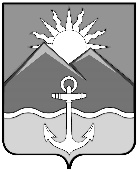 АДМИНИСТРАЦИЯХАСАНСКОГО МУНИЦИПАЛЬНОГО РАЙОНАПОСТАНОВЛЕНИЕпгт Славянка10.02.2022г							                                                №  53-паО приостановке реализации программ дополнительного образования в муниципальных бюджетных учреждениях дополнительного образования Хасанского муниципального районаВ соответствии с решением Оперативного штаба Приморского края от 02 февраля 2022 года, на основании рекомендаций Министерства образования Приморского края             № 23/998 от 07 февраля 2022 года, Управления Роспотребнадзора по Приморскому краю                 от 27 января 2022 года № 470 «Предложения по организации и контролю соблюдения режима работы в образовательных организациях», а также от 01 февраля 2022 года № 564                         «О принятии дополнительных мер на территории Приморского края предупреждению распространения «COVID-19», руководствуясь Уставом Хасанского муниципального района, администрация Хасанского муниципального районаПОСТАНОВЛЯЕТ:	1. Временно приостановить реализацию дополнительных образовательных программ в очном формате в смешанных группах в муниципальном бюджетном учреждении дополнительного образования «Центр детского творчества «Вдохновение» Хасанского муниципального района», в муниципальном бюджетном учреждении дополнительного образования «Детский оздоровительно-образовательный (спортивный) центр Хасанского муниципального района», в муниципальном бюджетном образовательном учреждении дополнительного образования детей «Детская школа искусств» пгт Славянка до улучшения эпидемиологической обстановки на территории района.	2. Директорам подведомственных муниципальных учреждений дополнительного образования:	2.1. Довести данное постановление до сведения обучающихся и их родителей (законных представителей), педагогов.	2.2. Обеспечить неукоснительное выполнение санитарно-эпидемиологических правил и нормативов СП 3.1/2.4.3598-20 «Санитарно-эпидемиологические требования к устройству, содержанию и организации работы образовательных организаций и других объектов социальной инфраструктуры для детей и молодежи в условиях распространения новой коронавирусной инфекции (COVID-19)», в том числе по усилению мер дезинфекционного режима.2.3. Запретить проведение любых мероприятий, предполагающих скопление детей (кроме занятий в рамках одного класса, группы в образовательных организациях, индивидуальных занятий).3. Опубликовать настоящее постановление в Бюллетене нормативных правовых актов Хасанского муниципального района и на официальном сайте администрации Хасанского муниципального района в информационно-телекоммуникационной сети «Интернет»: http://prim-hasan.ru.	4. Контроль за исполнением настоящего постановления возложить на заместителя главы администрации Хасанского муниципального района И.В. Старцеву.	5. Настоящее постановление вступает в силу со дня его официального опубликования.Глава Хасанского муниципального района                                                                                             И.В. Степанов